Τα σχολεία μελετούν τους σεισμούς
 «Δράσεις εκπαιδευτικής Σεισμολογίας στο Σχολικό Εργαστήριο»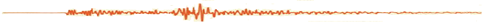 ΤΡΙΤΗ 28 ΦΕΒΡΟΥΑΡΙΟΥ 2023Link Webinar: https://minedugr.webex.com/minedugr/j.php?MTID=m47e06d99149418bb1081743ed8981799ΩΡΕΣΠΡΟΓΡΑΜΜΑ ΕΚΠΑΙΔΕΥΤΙΚΟΥ ΣΕΜΙΝΑΡΙΟΥ17:00 – 17:10Έναρξη ΧαιρετισμοίΔρ. Μιχάλης Παρασκευάς, Αντιπρόεδρος ΙΤΥΕ «Διόφαντος», επικεφαλής Ε.Ο.Υ.eTwinningΔρ. Γεράσιμος Χουλιάρας, Συντονιστής του έργου, Διευθυντής Ερευνών, Γεωδυναμικό Ινστιτούτο Αθηνών, Εθνικό Αστεροσκοπείο ΑθηνώνΔρ. Σοφοκλής Σωτηρίου, Υπεύθυνος Έρευνας και Ανάπτυξης, Ελληνογερμανική Αγωγή17:10 – 17:40Τα σχολεία μελετούν τους σεισμούς, μέσα από το SEISMO-Lab, Δρ. Γεράσιμος Χουλιάρας17:40 – 18:15Εκπαιδευτικές Δράσεις – Σενάρια, Δρ. Αλεξάνδρα Μόσχου, Ελληνογερμανική Αγωγή 18:15 – 18:45Ερευνητικές εργασίες και δραστηριότητες με σχολικό σεισμογράφο, Δημήτριος Πρασόπουλος, Διευθυντής Γυμνάσιο & Λύκειο Διαπολιτισμικής Εκπαίδευσης Σαπών18:45 – 19:00Συζήτηση – Ερωτήσεις 